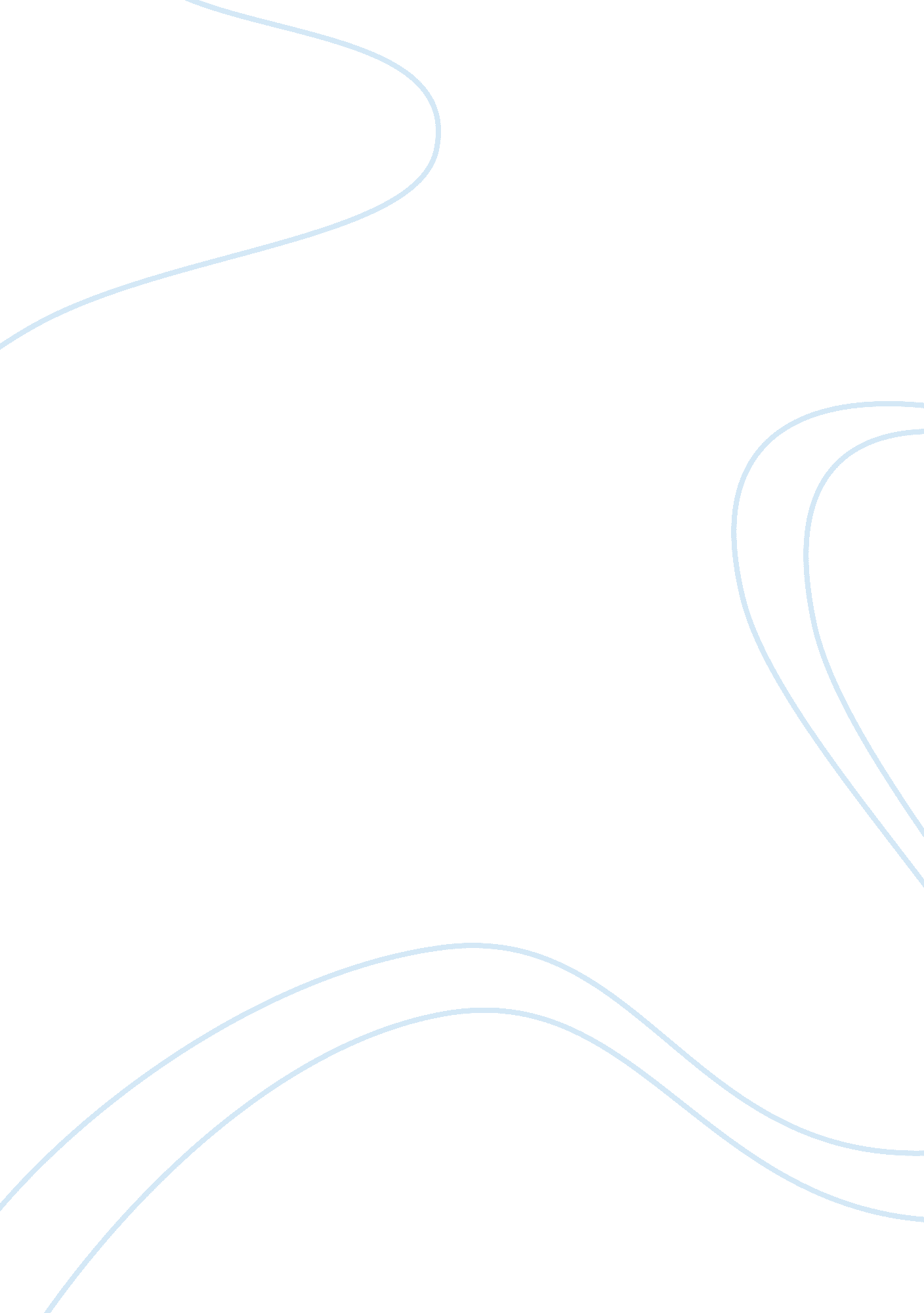 Thrity level into a lasting one.similarly, whylah falls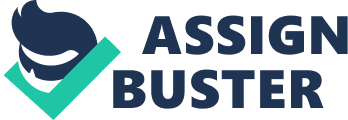 Thrity Umrigar’s “ Everyone’s Son,” talks about an affluent white family whose child has passed on and adopts a black kid forms the projects. Through this exasperating, yet, suggestive story, Umrigar offers a disturbing look at race and the clashing wants of two families. In the event that you are biracial, is it better to be with the mother who cherishes you, however, is a battling crack addict, or would it be more helpful to live with a well off white family who can guarantee you get into Harvard? Does being privileged make you better? Or Does being white? Those are the awkward good inquiries that drive Thrity Umrigar’s “ Everyone’s Son,” and there are no simple answers. Umrigar kicks off her novel with an introduction that is as flammable as the warmth wave that chokes out the 1991 Roosevelt Housing Projects. Anton, a nine-year-old biracial kid (his dad was a white physician who rapidly left the scene), is left locked unbothered in the loft for quite a long time without a fan or ventilation, while his addict mother, Juanita, is held detainee at a crack house. He at long last safeguards himself by breaking a window and bouncing out into the road, canvassed in blood. His mother is discovered, accused of youngster relinquishment, and sent to jail, in spite of her supplications that she was halted from taking off. Anton is put into child care, and when it doesn’t work out with his temporary family, kind-hearted, Judge David Coleman, the powerful child of a Senator chose to take him in. Notwithstanding, this is an interesting story of potential outcomes as a biracial kid experiencing childhood in the southern belt ends up, after the occurrence portrayed above, in a foster  home that couldn’t be further from his devastated life in Georgia state . When Anton Vesper’s mom Juanita is captured for ignored child rearing, he is taken in by the Colemans, a white couple as yet lamenting for their own particular child executed in a pile up. For David Coleman, Anton is a substitution and somebody to fill a horrendous void; his better half, the more down to earth Delores, is under no such hallucination. What starts as a transitory plan turns by method for human trickery at an individual level and defilement of a framework at a regulatory level into a lasting one. Similarly, Whylah Falls by George Elliot is a verse gathering chronicling a mythic black society in the Annapolis Valley of Nova Scotia. Whylah Falls sets up a voice for the Africadian people group – a voice that utilizes measured rhyming. Whylah Falls mythologizes a particular place (Weymouth Falls, N. S.) and an occasion (the executing of Graham Cromwell); however it does significantly more than that. Under the weight of occasions (the leveling of Africville and Cromwell’s demise), it reconceptualizes a people and a 200-year-old history in mythic terms” (p. 139). As such, Weymouth Falls is the verifiable/land home place; Whylah Falls is its anecdotal/mythic simple. No getting awayIn “ Everyone’s Son,” David grows such a speedy and profound connection to Anton that he controls the system. A framework degenerate and sufficiently malleable for the rich and the effective to get what they need. Juanita’s sentence is extended to permit the Colemans additional time with Anton. Upon her discharge, she is offered cash to disjoin ties with her child in return for a Harvard degree for the kid. That the Colemans have profound ties with the political and legitimate organization is no fortuitous event. At to begin with, the plot appears like an investigation in contrasts—a not really dark kid dislodged from a wrongdoing swarmed dark neighborhood in a red state to the well off home of a judge (the child of a U. S. Representative no less) in a luxurious, all-white neighborhood in northeastern America. With his blended race great looks and simple attitude, Anton fits in effortlessly, soon sinking into his new existence with acquiescence. A white kid of hued skin, he goes ahead to think about law at Harvard as chose. It is just in his first genuine association with the frank African-American Carine that he is gone up against with his darkness, or rather, its absence. Everybody’s Son is a very much created story that scratches underneath the surface of the disintegrating American Dream. It reveals to you that great reproducing does not guarantee profound quality. That in spite of the liberal leanings of the Colemans, there is no making tracks in an opposite direction from racial generalizations. Those not every single white family that appears to be flawless outwardly is very as steady within. In the long run, the book takes a gander at the disquietude that is natural for the political and in addition the obedient cosmetics of the nation. At the point when Anton keeps running for the position of Attorney General with his dad for Senator, the individual meets with the political and we are conscious of what goes ahead in the background in American legislative issues. While the book holds your enthusiasm till the end, the plot starts to debilitate as it prompts an anticipated conclusion. The remaining details are too flawlessly attached to enable Anton to at long last discover conclusion and make peace with himself and his friends and family. Conversely with Umrigar’s deft treatment of the complexities of human instinct in the principal a large portion of, Anton’s inordinate wistfulness appears to be strange in the last part. In contrast, in  Whylah Falls, Clarke’s utilization of the poem  as a methods by which the story of Whylah Falls can keep up its private/political account: “ Clarke deciphers topics and symbolism from Petrarchan and Elizabethan pieces into a Nova Scotian setting” (Clarke p. 56). The interpretation is a fascinating thought to apply to Clarke’s content. Most strikingly, Petrarchan arrogances are deciphered or overhauled with a specific end goal to suit the Africadian encounter. It is inside the domain of the Petrarchan and neo-Petrarchan arrogances that we see the trickiest part of Clarke’s half and half poetics: there is sexual orientation inconvenience in Whylah Falls. Unmet needsCorrespondingly, his quick evaluation and prompt handle of the past as it disentangles are too snappy for conviction. But then, Umrigar catches the troublesome acknowledgment that day breaks upon Anton and, for sure, upon all youngsters, once they make the progress to adulthood: “ Yet now he knew there were no grown-ups, simply tall kids lurching far and wide, strolling pools of incomplete expectations, neglected needs, and fuming wants(Thrity p. 23).” Everyone’s Son compares race, personality, having a place and defective people with the similarly imperfect legislative issues of an intense country. That a biracial man can go ahead to remain for races in America is not any more a novel idea however the value he should pay to arrive, is additionally what the book tries to investigate. In order to oblige the Africanadian setting, the Petrarchan vanities of brilliant hair and alabaster skin are essentially modified: “ Amarantha Clemence, twenty, a contemporary quilter, wears apple blooms in her satiny, sable hair that spills down her back to her thighs. Her skin is indigo complemented by white silk” ( Clarke p. 75). The immediate interpretation of Petrarchan prides into their Africadian analogs presents us with a risky acknowledgment of sexual orientation that is still essentialized inside the terms of the first Petrarchan setting. The upkeep of Petrarchan vanities is performed not solely by the men of Whylah Falls; the ladies additionally take part in Petrarchan talk (Anne p. 10). 